SanitetOppgave: Erstatte tidligere sanitetsvakter fra Røde Kors. Være tilgjengelig under cupen i fall noen har behov for medisinsk assistanse. Hva skal gjøres:Være tilgjengelig, sanitetsvakt har tilhold på tribunen ved klubbhuset (tribune bak den grå kiosken)Ha enkelt førstehjelpsutstyr, hent i sekretariatet på klubbhusetEvt. behandle enkle skaderTa kontakt med ambulanse hvis nødvendig - 113Ta kontakt med Follo legevakt på Ski sykehus hvis nødvendig 64 87 19 30. Erfaringsmessig er det svært få alvorlige skader som skjer under cuper for disse årsklassene. De fleste henv. er av typen “slått seg”, skrubbsår el.l. De fleste lagledere har også selv med seg utstyr for å plastre, isposer etc., men det er viktig at vi har sanitet tilgjengelig og raskt kan tilkalle medisinsk personell hvis det skulle være nødvendig.Ved evt. rolige perioder kan vakter omdisponeres til andre oppgaver ved behovBruksanvisning hjertestarter: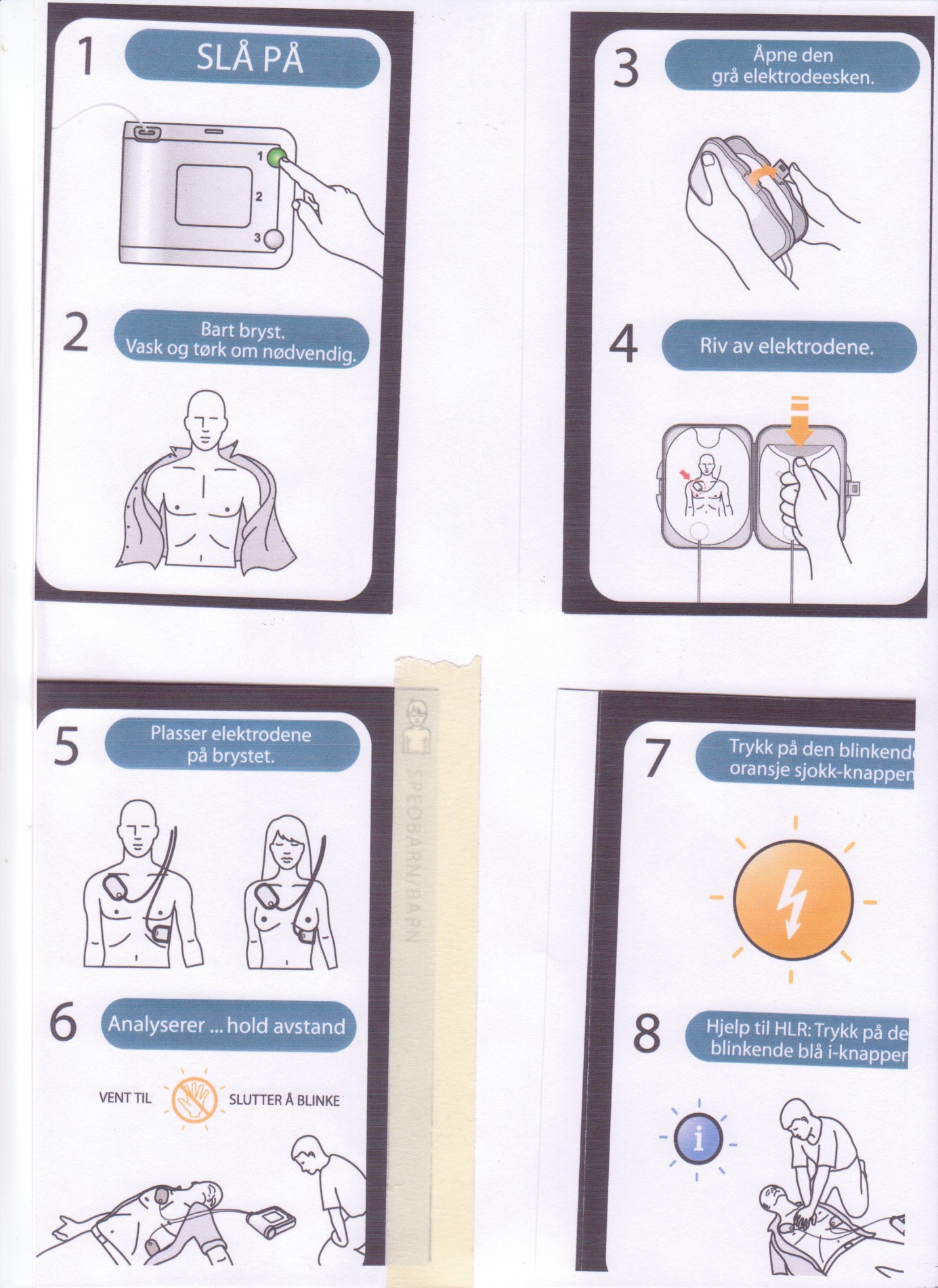 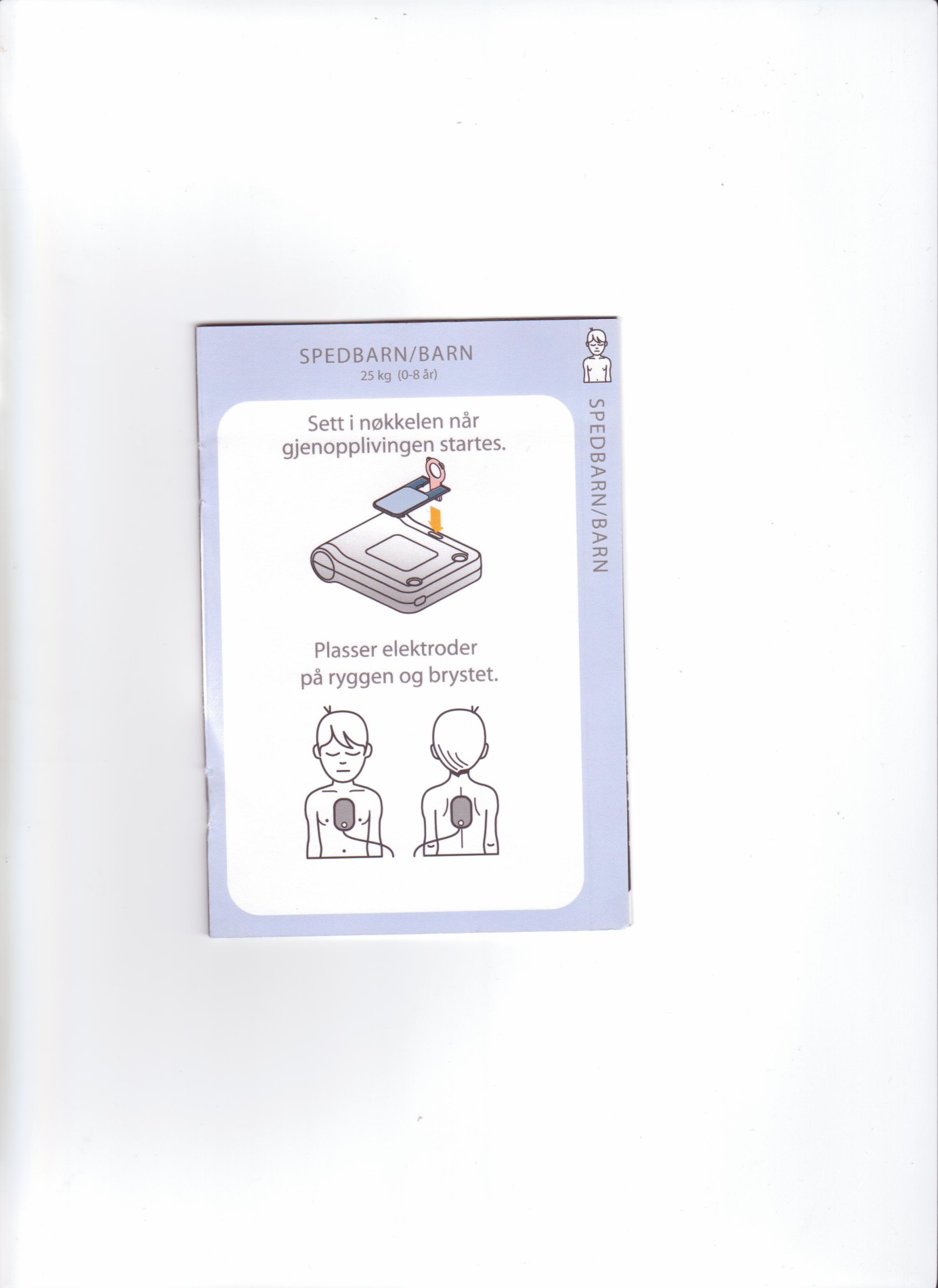 